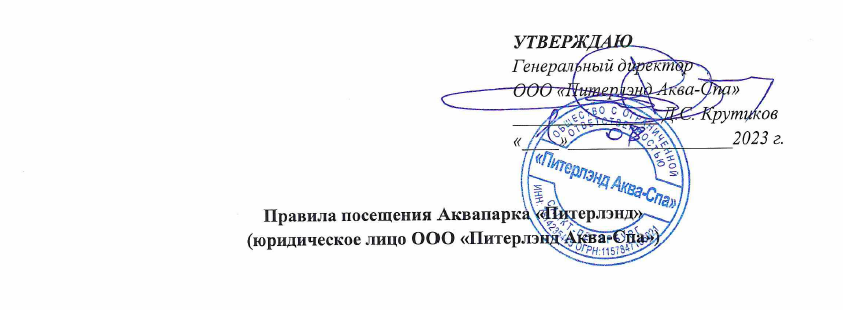 Раздел 1. Общие положения Настоящие Правила разработаны в соответствии с:Законом РФ от 07 февраля 1992 г. № 2300-1 «О защите прав потребителей».Федеральным законом от 30 марта 1999 г. № 52-ФЗ «О санитарно- эпидемиологическом благополучии населения».Федеральным законом "О порядке рассмотрения обращений граждан Российской Федерации" от 02.05.2006 № 59-ФЗ.ГОСТ Р 52604-2012 «Национальный стандарт Российской Федерации. Аттракционы водные. Безопасность при эксплуатации. Общие требования.Постановлением Главного государственного санитарного врача РФ от 24.12.2020 №44 (Методические рекомендации (МР 2.1.0247-21) по обеспечению санитарно-эпидемиологических требований к эксплуатации помещений, зданий, сооружений, оборудования и транспорта, а также условиям деятельности хозяйствующих субъектов, осуществляющих продажу товаров, выполнение работ или оказание услуг утв. Главным государственным санитарным врачом РФ 17.05.2021г.).Гражданским кодексом РФ.Контролирующие органы.Администрация Приморского района Санкт-Петербурга (СПб).Межрайонная инспекция ФНС России №26 по Санкт-Петербургу.25 отделение полиции Управления Министерства внутренних дел России по Приморскому району Санкт-Петербурга.Управление Роспотребнадзора по городу Санкт-Петербургу.ОНД (МЧС, Пожарная инспекция) Приморского района.Данный документ является официальным, публичным и безотзывным предложением (публичной офертой на основании пункта 2 статьи 437 Гражданского кодекса Российской Федерации).Настоящие Правила регулируют отношения между потребителем – физическим лицом, имеющим намерение заказать, либо заказывающим и использующим услуги исключительно для личных, семейных и иных нужд, не связанных с осуществлением предпринимательской деятельности (далее – Посетитель) и исполнителем – Обществом с ограниченной ответственностью «Питерлэнд Аква-Спа» (далее – Аквапарк). Акцепт публичной оферты означает, что Посетитель полностью и безоговорочно согласен со всеми предложениями Правил и равносилен заключению договора об оказании услуг в Аквапарке «Питерлэнд» ООО «Питерлэнд Аква-Спа» (далее – «Договор»). В случае если Посетитель не согласен с каким-либо пунктом Правил, Аквапарк предлагает отказаться от заключения Договора и пользования услугами Аквапарка.Акцептом публичной оферты является осуществление Посетителем оплаты услуг в порядке, определенном в разделе 5 Правил посещения Аквапарка «Питерлэнд». Договор вступает в силу с даты осуществления Посетителем оплаты за услуги. Частичный акцепт, а ровно акцепт на иных условиях (не предусмотренных публичной офертой) не допускается.Соглашаясь с условиями Договора, Посетитель подтверждает свое право и дееспособность, финансовую состоятельность, а также осознает ответственность за обязательства, возложенные на него в результате заключения Договора.В силу исполнения Договора Аквапарк вправе осуществлять обработку персональных данных Посетителя на основании статьи 6 Федерального закона от 27.07.2006г. № 152-ФЗ «О персональных данных». Акцептирую публичную оферту, Посетитель дает согласие Аквапарку в целях заключения и исполнения Договора, а также для прочих внутренних целей организации собирать, хранить и использовать персональные данные Посетителя (далее - Согласие). Обработка персональных данных Посетителя допускается на бумажных и электронных носителях (с использованием и без использования специальных баз данных). Согласие дается до истечения сроков хранения соответствующей информации. Согласие может быть отозвано Посетителем в любой момент путем направления соответствующего письменного уведомления на адрес для почтовой корреспонденции Аквапарка.Территория Аквапарка является зоной экстремального отдыха с повышенной опасностью. Настоящие правила являются обязательными для всех посетителей, находящихся на территории аквапарка. До заключения публичного договора возмездного оказания услуг (оплаты посещения аквапарка) Посетитель обязан внимательно ознакомится с Правилами, которые являются его составной частью, а также с действующими тарифами, указанными в перечне предоставляемых Аквапарком услуг с указанием их стоимости (далее – «Прейскурант» Приложение№2). Сопровождающее несовершеннолетних лицо обязано ознакомить с Правилами несовершеннолетних сопровождаемых им лиц. Описание аквапарка.Аквапарк – многофункциональный комплекс бассейнов и водных аттракционов, расположенный по адресу: Россия, г. Санкт-Петербург, Приморский проспект, дом 72, лит. А, и предназначенный для предоставления услуг: бассейнов с водными аттракционами и банного комплекса.К территории Аквапарка относятся: бассейны, водные аттракционы, душевые, банный комплекс, раздевалки, гардероб, ресепшен, служебные помещения. Территория Аквапарка делится на:Ресепшен – место расположения касс, контрольно-пропускной системы (турникет) и информации о предоставляемых услугах, сейфы.Фойе Аквапарка и гардероб.Зоны раздевалок – кабинки для переодевания, персональные шкафчики, кабинки для инвалидов, семейные комнаты для переодевания, зона туалетов, зона пользования фенами.Аква-зону - бассейны, зона водных аттракционов, душевые, детский комплекс, туалеты, туалет для инвалидов.Банный комплекс – 12 бань и саун, 2 купели, душевые.Активити парк – детский комплекс Аквабашня, гидромассажные ванны, контрастные ванны Кнейпа, 2 бани и сауна.Зона оказания услуг общественного питания (бистро, бары).Служебные помещения.Режим работы аквапарка.Понедельник: с 15.00 до 22.30.Вторник-воскресенье: с 10.00 до 22.30.Допуск на все аттракционы, в Банный комплекс, Аква-зону и Активити парк заканчивается в 22.15. Посетитель обязан покинуть территорию Аквапарка в 22.30 (пересечь турникет). Дополнительное время пребывания на территории Аквапарка оплачивается согласно тарифам Аквапарка.Основные положения.Информация о фирменном наименовании, местонахождении, режиме работы Аквапарка, номера телефонов его ответственных лиц размещены на информационном стенде в Уголке потребителя, расположенном при входе в Аквапарк в удобном для ознакомления Посетителей месте. На информационном стенде также размещены Перечень услуг, Прейскурант цен на оказываемые услуги, настоящие Правила, Книга отзывов и предложений и иная информация в соответствии с действующим законодательством РФ.Правила Аквапарка, инструкции (правила) по пользованию водными аттракционами на территории Аквапарка составлены в соответствии с действующим законодательством РФ.Раздел 2. Общая информация, общие правила пользования услуг АквапаркаНастоящие Правила устанавливают порядок обслуживания (оказания услуг) Посетителей Аквапарка, требования безопасности, гигиены и прочие требования, которые Аквапарк предъявляет к Посетителям; права, обязанности и объем ответственности Аквапарка и Посетителей; условия продажи билетов и оказания дополнительных услуг; запреты на посещение Аквапарка; правила посещения Аквапарка несовершеннолетними лицами; правила пользования гардеробом, раздевалкой и душевыми; требования по применению купальных костюмов; правила поведения на водных аттракционах и в бассейнах Аквапарка; правила посещения банного комплекса, правила поведения в Активити парке, правила посещения зоны общественного питания на территории Аквапарка.Право посещения аквапарка предоставляется только лицам, получившим электронный браслет, для детей до 5 лет - бумажный браслет, который необходимо зафиксировать на запястье ребенка до выхода из Аквапарка. Электронный браслет является входным билетом на территорию Аквапарка, ключом от персонального шкафчика, а также платежным средством за товары и услуги (кроме общественного питания) на территории Аквапарка. При использовании дополнительных услуг и товаров на территории Аквапарка стоимость их потребления накапливается в электронном виде на браслете. Расчет за приобретенные товары и услуги осуществляется на кассах Аквапарка в рублях в наличном или безналичном порядке (оплата банковской картой).Получение контрольно-кассового чека и электронного браслета, а также проход на территорию Аквапарка через контрольно-пропускную систему (турникет) является подтверждением того, что:Посетитель ознакомлен с настоящими Правилами, и они ему понятны. Посетитель полностью согласен с настоящими Правилами и обязуется их соблюдать, неся риск неблагоприятных последствий в случае их нарушения.Сопровождающее лицо ознакомило и разъяснило несовершеннолетним настоящие Правила в полном объеме. При посещении Аквапарка организованной группой лиц, ответственность за разъяснение и соблюдение настоящих Правил всеми членами группы несет Руководитель группы.Ответственность за последствия, возникшие на территории Аквапарка вследствие незнания и/или несоблюдения настоящих Правил и/или инструкций (правил) по пользованию объектами, расположенными на территории Аквапарка, несет сам Посетитель и / или Руководитель группы, а также Сопровождающее лицо.В целях предотвращения травматизма на скользких поверхностях и соблюдения личной гигиены, Посетители обязаны использовать для передвижения по Аквапарку сменную обувь на резиновой нескользящей подошве (например: сланцы, тапочки, шлепанцы и т.п.).Посетители самостоятельно принимают решение за себя и своих несовершеннолетних детей о пользовании аттракционами, бассейнами и иными услугами Аквапарка под свою личную ответственность.Посещение аквапарка несовершеннолетними детьми.Лица, не достигшие 18 лет, имеют право посещать Аквапарк только в сопровождении и под контролем совершеннолетних, которые несут за них полную ответственность за состояние их здоровья, поведение, отвечают за их безопасность, за вред, причиненный ими Аквапарку. Сопровождающие лица и/или Руководитель группы должны постоянно видеть ребенка во время купания и/или находиться рядом с ним. Сопровождающие лица обязаны ознакомить с настоящими Правилами сопровождаемых ими несовершеннолетних детей и контролировать выполнение Правил на протяжении всего времени пребывания на территории Аквапарка.В целях обеспечения безопасности одно совершеннолетнее лицо может сопровождать:детей в возрасте до 14 лет, но не более 5 несовершеннолетних;детей в возрасте от 14 до 18 лет, но не более 10 несовершеннолетних;группу детей смешанной возрастной категории (до 14 и от 14 до 18 лет) одно совершеннолетнее лицо может сопровождать не более 5 несовершеннолетних.Сопровождающие лица обязаны обеспечить нахождение детей в спасательных жилетах на протяжении всего времени пребывания на территории Аквапарка, и несут полную ответственность за несоблюдение данного пункта Правил.Несовершеннолетним Посетителям запрещается находиться без присмотра и надлежащего контроля сопровождающих их лиц на всей территории Аквапарка, в плавательных бассейнах и на аттракционах, в Активити парке.В случае упущения или потери несовершеннолетнего из видимости Посетитель, сопровождающий несовершеннолетнего обязан незамедлительно обратиться к любому сотруднику Аквапарка, который примет меры для поиска потерявшегося несовершеннолетнего.Категорически запрещается отлучаться и оставлять несовершеннолетнего под присмотром и контролем посторонних совершеннолетних лиц, в том числе в детском городке. В случае оставления несовершеннолетнего без присмотра (сопровождения) и надлежащего контроля сопровождающего лица Администрация Аквапарка вправе в одностороннем порядке расторгнуть договор на посещение Аквапарка и удалить несовершеннолетнего и сопровождающее его лицо с территории Аквапарка без возмещения стоимости входных билетов.Правила группового посещения Аквапарка.Перед посещением Аквапарка «Питерлэнд» (Аква-зоны, Банного комплекса Аквапарка, Активити парка)Руководителю группы необходимо:ознакомиться с настоящими Правилами Аквапарка и предоставить расписку на участников группового посещения; расписаться в журнале «Реестр заявок» на кассе у старшего кассира Аквапарка;получить браслеты для прохода в раздевалку на кассе Аквапарка;ознакомить детей с правилами поведения на территории Аквапарка;при входе в Аквапарк собрать всех детей в группу для проведения сотрудником Аквапарка обязательного инструктажа;расписаться в журнале «Учет проведения инструктажа для руководителей групп» у старшего администратора Аквапарка;выдать браслеты детям;обеспечить передвижение детей по Аквапарку только единой группой под его наблюдением и контролем.После завершения посещения Аква-зоны, Банного комплекса Аквапарка, Активити парка  Руководителю группы следует:собрать группу детей и удостовериться, что все дети присутствуют в полном составе; осмотреть каждого ребенка на наличие травм; выяснить у детей наличие каких-либо жалоб на состояние здоровья; отправить детей в раздевалку;проконтролировать выход всех детей через контрольно-пропускную систему (турникет) Аквапарка.Примечание: в случае, если Руководитель группы испытывает какие-либо трудности с детьми, он должен обратиться к сотрудникам Аквапарка за помощью.Посещение Аквапарка запрещено:Лицам, не достигшим 18 лет, в отсутствие совершеннолетних сопровождающих лиц.Лицам с признаками алкогольного, наркотического, токсического опьянения.Лицам в грязной одежде, которая может испачкать других Посетителей и их имущество, а также имущество Аквапарка.Лицам с инфекционными, кожными и другими видами заболеваний, передающимися бытовым путем, с открытыми ранами, переломами костей, а также при наличии медицинских и иных повязок и лейкопластырей. Посетитель, нарушивший данное правило, несет полную ответственность согласно действующему законодательству РФ, в том числе материальную – за вред, причиненный здоровью других Посетителей.Лицам, проявляющим агрессию к другим посетителям или к персоналу Аквапарка.Лицам, ранее удаленным из Аквапарка за правонарушение. В целях личной безопасности и соблюдения санитарно-гигиенических норм запрещено:Проходить на территорию Аквапарка с детскими колясками, с велосипедами, самокатами, на роликовых коньках, скейтбордах и т.п. Их следует оставлять в специально отведенном месте в зоне гардероба Аквапарка. Исключением являются средства перемещения для людей с ограниченными возможностями.Проносить на территорию Аквапарка стеклянную тару и другие опасные предметы.Приносить с собой спиртные напитки, наркотические средства, холодное, огнестрельное и травматическое оружие, взрывоопасные и легковоспламеняющиеся, токсичные и сильно пахнущие вещества, средства индивидуальной защиты (газовые баллончики, электрошокеры и др.)Осуществлять прием пищи и напитков за пределами специально отведенных мест: бара, бистро (в бассейнах, на шезлонгах, в зоне персональных шкафчиков и раздевалок).Находиться на территории Аквапарка без верхней и/или нижней части купальника, в нижнем белье, а также находиться в воде в парео, накидках и одежде, не являющейся купальным костюмом.Находиться на территории Аквапарка с животными.Справлять естественные потребности вне туалетов.Пользоваться аттракционами беременным женщинам. Посещение саун и бань рекомендуется осуществлять только после консультации с врачом.Носить любые виды украшений, в том числе серьги, клипсы, цепочки, ожерелья, кольца, часы, браслеты, ключи, а также купальные костюмы с металлическими застежками или декоративными вставками, очки. Посетителям, имеющим вышеперечисленные предметы, сотрудники Аквапарка вправе отказать в пользовании водными аттракционами и бассейнами.Бегать и передвигаться быстрым шагом во избежание падений и травм.В целях безопасности и соблюдения общественного порядка запрещено:Нарушать общепринятые нормы и правила поведения в общественных местах.Курить на всей территории Аквапарка, в том числе электронные сигареты и системы нагревания табака. Нарушение запрета влечет за собой наложение Аквапарком штрафа, согласно разделу 9 настоящих Правил.Заходить в любые служебные помещения Аквапарка и самостоятельно регулировать любое инженерно-техническое оборудование. Посетители, нарушившие данный пункт Правил, несут полную ответственность, в том числе материальную, за неполадки, аварии и их последствия, произошедшие в этой зоне, а также на всей территории Аквапарка.Любые виды дискриминации и проявления неуважения из-за различий по национальным, религиозным, социальным и другим признакам.Провоцировать конфликты и вступать в драки.Свистеть и громко кричать.Вступать в интимную близость.Выражаться нецензурной бранью, громко кричать или петь, мешать другим посетителям отдыхать. В случае нарушения условий настоящего пункта администрация Аквапарка вправе в одностороннем порядке расторгнуть договор на посещение Аквапарка и удалить Посетителя, детей и сопровождающих их лиц с территории Аквапарка без возмещения стоимости билета.Запрещено продавать билеты вне касс Аквапарка.Запрещена любая рекламная, торговая, коммерческая и иная деятельность, письменно не согласованная с Администрацией Аквапарка.Рекомендации.При посещении Аквапарка Посетителю рекомендовано иметь при себе медицинскую справку (разрешение на посещение бассейна), и предъявить ее по просьбе сотрудникам Аквапарка. В случае отсутствия разрешительной медицинской справки Администрация Аквапарка оставляет за собой право потребовать у Посетителя обращения к медицинскому консультанту Аквапарка с целью проведения медицинского контроля, по результатам которого Посетителю и / или сопровождаемому им лицу может быть отказано в пользовании услугами Аквапарка.Администрация Аквапарка не рекомендует посещать аквапарк лицам:с ограниченными возможностями здоровья, которым необходимо сопровождение лица, обеспечивающее ему необходимую и достаточную помощь;с грудными детьми;с кардиостимулятором и заболеваниями сердца;с повышенной чувствительностью кожи к хлорированной воде и хлорсодержащим элементам;с недавно перенесенными травмами, проходящим курс лечения или находящимся на реабилитации, не переносящим перегрузок, возникших при ускорении;подверженным сильным аллергическим реакциям;с другими заболеваниями, которые могут обострится во время пользования водными горками и аттракционами, и бассейнами.В связи с невозможностью обеспечить надлежащий режим хранения продуктов питания на территории Аквапарка посетителям не рекомендуется проносить продукты питания и напитки с нарушенной заводской упаковкой. На территории организован неограниченный и бесплатный доступ к питьевой воде (питьевые фонтаны).Администрация Аквапарка рекомендует воздержаться от посещения Аквапарка с мобильными телефонами и другими ценными вещами. В случае утери/порчи указанных предметов Аквапарк претензии не принимает, стоимость не возмещается.Раздел 3. Права и обязанности ПосетителяПосетитель имеет право:Находиться на территории Аквапарка в установленные часы работы Аквапарка:в понедельник с 15:00 ч. до 22:30 ч.;со вторника по воскресенье с 10:00 ч. до 22:30 ч.Информация о работе Аквапарка расположена на официальном сайте http://piterland.ru/, информационных стойках и Уголке потребителя.На предоставление услуг согласно настоящим Правилам и Прейскуранту цен Аквапарка. (Приложение №2)На полную и достоверную информацию о порядке предоставления и оказания услуг Аквапарком.На получение оплаченных услуг в полном объеме.На безвозмездное пользование банями и саунами, за исключением VIP-бани.На безвозмездное пользование спасательными жилетами и надувными нарукавниками.На безвозмездное пользование креслами и шезлонгами, находящимися на территории Аквапарка.На пользование личным полотенцем, простыней, банным халатом, моющими средствами (кроме средств в стеклянной упаковке).На пользование личными надувными нарукавниками и спасательными жилетами.На один вход и один выход через контрольно-пропускную систему (турникет) Аквапарка, согласно приобретенному билету в Аквапарк по выбранному тарифу. Посетитель обязан:Соблюдать настоящие Правила и инструкции пользования бассейнами, водными аттракционами, душевыми, банным комплексом, раздевалкой, гардеробом.Оплатить услуги Аквапарка в полном объеме согласно установленному Аквапарком Прейскуранту цен.Для сопровождения несовершеннолетнего Посетителя оплатить вход и переодеться: женщины в купальные костюмы, мужчины - в купальные плавки.Нести ответственность за последствия, возникшие на территории Аквапарка вследствие незнания и/или несоблюдения настоящих Правил и/или инструкций (правил) по пользованию объектами, расположенными на территории Аквапарка.Сохранить кассовый чек и браслет (в том числе бумажный браслет) до выхода с территории Аквапарка через контрольно-пропускную систему (турникет).Не отходя от кассы визуально осмотреть при получении электронный/бумажный браслет, и убедиться в отсутствии каких-либо повреждений. Обращения Посетителя о наличии повреждений браслета принимаются, не отходя от кассы.Иметь при себе документ, удостоверяющий личность и подтверждающий возраст Посетителя, и возраст несовершеннолетнего в случае его сопровождения.Предъявить документ, предоставляющий право на получение скидки (документ, удостоверяющий личность, листовку, карточку, удостоверение, скидочный купон или пр.) при желании приобрести билет со скидкой.Постоянно носить на своем запястье полученный им в кассе браслет во время нахождения на территории Аквапарка. При утрате или повреждении браслета, Посетитель обязан немедленно уведомить об этом Администрацию Аквапарка.Самостоятельно контролировать время своего пребывания на территории Аквапарка. В случае превышения предварительно оплаченного времени пребывания в Аквапарке производится доплата из расчета 150 рублей за каждые 15 (пятнадцать) минут сверх оплаченного времени.Сдать верхнюю одежду в гардероб. Забрать свои вещи из гардероба после посещения Аквапарка, возвратив при этом фирменный номерок. Незамедлительно обратиться к администратору Аквапарка в случае утраты или порчи электронного браслета для блокировки электронного браслета и исключить возможность электронной записи на него приобретения товаров и услуг (кроме общественного питания), а также доступ к персональному шкафчику посторонними лицами. При невыполнении данной обязанности и наступлении неблагоприятных последствий Аквапарк ответственности не несет.Перед посещением Аква-зоны принять душ, используя личные или предоставленные Аквапарком моющие средства. Во избежание порезов категорически запрещается проносить стеклянную тару в душевую.Ознакомиться с информационными табличками и стендами до начала использования водных аттракционов, бассейнов, саун и бань. Знать и соблюдать указанные меры безопасности и следовать указаниям инструкторов, а также других сотрудников Аквапарка.Выполнять все требования и инструкции сотрудников Аквапарка для обеспечения безопасности, поддержания порядка и чистоты на территории Аквапарка Посетитель.На территории бассейнов соблюдать правила безопасности нахождения на воде.В случае обнаружения нахождения в опасном положении другого Посетителя, незамедлительно сообщить об этом инструктору Аквапарка.При малейших недомоганиях и/ или травмах прекратить дальнейшее пользование аттракционами/ бассейнами/ банями / саунами/ душевыми Аквапарка и незамедлительно обратиться к любому сотруднику Аквапарка.Оплатить штраф в соответствии с Прейскурантом за каждое нарушение, при выявлении нарушений Правил посещения Аквапарка, которые фиксируются в акте. В случае нарушения Правил несовершеннолетними, штраф обязано заплатить лицо их сопровождающее.Бережно относиться к имуществу Аквапарка, выданному ему для временного использования.Нести ответственность за поврежденное или уничтоженное по его вине имущество Аквапарка, Арендаторов и Партнеров Аквапарка. Возместить последнему причиненный ущерб в полном объеме.Раздел 4. Права и обязанности АквапаркаАквапарк обязан:Предоставлять Посетителям полную и достоверную информацию о порядке и сроках предоставления, стоимости услуг, предоставляемых льготах, проводимых акциях.По первому требованию Посетителя предоставить ему Книгу отзывов и предложений.Использовать для оказания услуг только те расходные материалы и оборудование, которые соответствуют требованиям безопасности, установленным действующим законодательством РФ.В случае приостановления и/или прекращения работы по техническим или профилактическим причинам водного аттракциона или всего Аквапарка уведомить об этом Посетителей путем размещения информации об этом на информационном стенде и непосредственно на водном аттракционе.Аквапарк имеет право:Не допускать на территорию Аквапарка лиц, с признаками алкогольного, наркотического или токсического опьянения.Не допускать на территорию Аквапарка лиц, не достигших 18 лет, без сопровождения совершеннолетних лиц.Отказаться от исполнения Договора в одностороннем порядке, если Посетитель в период его действия допускал систематические и/или грубые нарушения условий Договора и/или Правил посещения Аквапарка. При этом денежные средства, уплаченные Посетителем за услуги, возврату не подлежат.Администрация вправе приостановить (остановить) работу любого аттракциона (всех аттракционов) Аквапарка в следующих случаях:планово-предупредительного ремонта оборудования (согласно графику);проведения текущих ремонтов;технических перерывов, связанных с особенностями конструкции оборудования;аварийных ситуаций, возникших не по вине Администрации Аквапарка и связанных с обеспечением безопасности Посетителей;возникновения форс-мажорных обстоятельств, к которым относятся стихийные бедствия природного и техногенного характера;возникновения чрезвычайных ситуаций социального характера;забастовки, войны, действий органов государственной власти и управления или других независящих от Администрации Аквапарка обстоятельств, делающих невозможным предоставление Посетителю услуг Аквапарка;требования правоохранительных органов.Администрация вправе временно ограничить / прекратить доступ Посетителей на территорию Аквапарка в случае:максимальной загрузки Аквапарка (одновременного нахождения на его территории 2 000 человек);специального обслуживания корпоративных Посетителей;устанавливать повышенные тарифы на период выходных, праздничных дней, дней школьных каникул.В целях обеспечения безопасности Посетителей и сотрудников Аквапарка, Администрация, ее представители и сотрудники охранного предприятия оставляют за собой право осмотра личных вещей Посетителей при входе на территорию Аквапарка. При отказе Посетителя и сопровождаемых им лиц предъявить содержимое проносимых личных вещей к осмотру Аквапарк оставляет за собой право не допускать на территорию Аквапарка и возвратить стоимость входного билета.При несоблюдение настоящих Правил Посетителями, детьми и / или сопровождающими их лицами или выявлении нарушений, зафиксированных в акте о нарушении правил Аквапарка, в одностороннем порядке расторгнуть договор на посещение Аквапарка и удалить с территории Аквапарка несовершеннолетних и сопровождающих их лиц без возмещения стоимости билетов. Данный пункт настоящих Правил применяется также к:Посетителям с признаками алкогольного, наркотического, токсического опьянения;Посетителям, детям и / или сопровождающим их лицам при грубом нарушении требований безопасности нахождения на территории Аквапарка;Посетителям, детям и / или сопровождающим их лицам в случаях отказа выполнять требования инструкторов Аквапарка и других сотрудников Аквапарка по соблюдению настоящих Правил;Сопровождающим лицам и детям в случаях отказа от выполнения или невыполнения требований сотрудников Аквапарка осуществлять сопровождение и надлежащий контроль несовершеннолетнего.Взымать за нарушения Правил посещения Аквапарка штрафы согласно разделу 9 настоящих Правил.В спорных ситуациях использовать записи с камер видеонаблюдения и аудиозаписи для подтверждения достоверности полученных сведений.Проводить внутренние служебные расследования руководствуясь внутренним утвержденным регламентом.Путем считывания данных с электронного браслета сличить любой билет с электронной базой и определить время приобретения, входа, стоимость билета, а также иные необходимые данные.В случае нарушения правил Аквапарка:производить фото и видео фиксацию нарушителя;удалить нарушителя с территории Аквапарка;в отдельных случаях передавать нарушителя в органы внутренних дел для рассмотрения вопроса о привлечении их к административной или уголовной ответственности;установить для нарушителя запрет на дальнейшее посещение Аквапарка;в установленном Законом порядке требовать возмещения материального ущерба Аквапарку.Аквапарк не несет ответственности:За имущество Посетителей, оставленное в персональном шкафчике, в случаях невыполнения инструкций по закрыванию дверцы шкафчика, а также утраты или порчи Посетителем электронного браслета.Учитывая то, что Аквапарк не принимает на хранение вещи (не оказывает услуги по хранению вещей) Посетителей, а лишь предоставляет им в пользование персональные шкафчики, Администрация не несет ответственность за оставленные в них, а также за оставленные и утерянные на территории Аквапарка одежду, документы, мобильные телефоны, фото и видеокамеры, деньги, драгоценности и другие вещи Посетителей. Претензии по этому поводу не рассматриваются, компенсации не выплачиваются.За вещи, которые не были получены Посетителем из гардероба до окончания рабочего дня Аквапарка.За вред, причиненный жизни, здоровью, имуществу Посетителя при отсутствии вины Аквапарка.За состояние здоровья и травмы несовершеннолетнего, если он остался без сопровождения (присмотра) и надлежащего контроля со стороны сопровождающего лица, а также вследствие невыполнения либо ненадлежащего выполнения несовершеннолетним требований настоящих Правил.За травмы Посетителей, возникшие вследствие нарушения настоящих Правил другими Посетителями и их сопровождающими лицами.Ответственность сторон.В случае ненадлежащего исполнения Договора одной из сторон, повлекшее неблагоприятные последствия для другой стороны, ответственность наступает согласно действующему законодательству Российской Федерации.Посетитель полностью принимает на себя ответственность за состояние своего здоровья и состояние здоровья Посетителей, посещающих Аквапарк вместе с ним.Аквапарк несет ответственность за неисполнение либо ненадлежащее исполнение своих обязательств по оказанию услуг Посетителям только при наличии его вины.Аквапарк не несет ответственность за технические неудобства, вызванные проведением сезонных, профилактических и аварийных работ службами коммунального хозяйства г. Санкт-Петербург.Аквапарк не несет ответственности за несоответствие предоставляемых услуг ожиданиям Посетителям и/или их субъективной оценке.Аквапарк не несет ответственности за любые убытки и моральный вред, понесенные Посетителю в результате ошибочного понимания или непонимания им информации о прядке оформления/оплаты услуг, а также получения и использования услуг по Договору.Ответственность за несовершеннолетних во время нахождения на территории Аквапарка несут сопровождающие их лица, достигшие 18 летнего возраста.Стороны освобождаются от ответственности за частичное или полное неисполнение обязательств по настоящему Договору, если это неисполнение явилось следствием обстоятельств непреодолимой силы, возникших после заключения настоящего Договора в результате обстоятельств чрезвычайного характера, таких как: наводнение, пожар, землетрясение и другие природные явления, а также война, военные действия, блокада, запретительные действия властей и акты государственных органов, разрушение коммуникаций и энергоснабжения, взрывы, возникшие во время действия настоящего Договора, которые стороны не могли предвидеть или предотвратить.Обращения, связанные с некачественным оказанием услуг, подаются в Администрацию Аквапарка:- в электронном виде - через официальный сайт http://piterland.ru/;- в бумажном виде - заявителем лично на ресепшене Аквапарка при предъявлении кассового чека.Порядок и сроки рассмотрения Аквапарком обращений Посетителя, ответственность за нарушение этих сроков регулируется Федеральным законом от 02.05.2006 № 59-ФЗ                «О порядке рассмотрения обращений граждан в Российской Федерации».Срок действия и порядок расторжения договора. Разрешение споров.Договор вступает в силу с момента получения Аквапарком акцепта публичной оферты.Срок действия Договора, заключенного путем акцепта настоящей оферты, при приобретении билета или абонемента приравнивается к сроку действия билета или абонемента.Договор может быть расторгнут досрочно в одностороннем внесудебном порядке по инициативе Аквапарка в случае, предусмотренном п.4.2.3. Договора.Заказчик вправе отказаться от Договора (от услуг) досрочно в одностороннем внесудебном порядке и при соблюдении следующих условий:Отказ от услуг по билету возможен только до момента входа Посетителя по электронному браслету через контрольно-пропускную систему (турникет) Аквапарка в день приобретения билета. С указанного момента, услуги на посещение считаются оказанными, и уплаченные за них денежные средства возврату не подлежат.Отказ от услуг оформляется Посетителем путем сдачи в кассу Аквапарка не активированного электронного браслета, выданного для посещения. Возврат денежных средств за неиспользованные услуги по билету производится в пределах стоимости оплаченных услуг.Раздел 5. Порядок оплаты и предоставления услугПорядок оплаты услуг.В целях обеспечения безопасности Посетителей на территории Аквапарка ведётся видеонаблюдение (за исключением кабинок для переодевания, душевых, туалетов).Оплата стоимости билетов на кассах Аквапарка принимается в валюте Российской Федерации (рублях). При предварительном заказе на посещение групп возможна оплата в безналичном порядке, путем перечисления организацией денежных средств на расчетный счет Аквапарка до даты посещения группы.Стоимость услуг Аквапарка устанавливается Прейскурантом цен, утвержденным Генеральным директором Аквапарка. Цены на входные билеты указаны в кассах Аквапарка и на интернет-сайте Аквапарка: http://piterland.ru/ (Информация, размещенная на данном сайте, является справочной и может изменяться по усмотрению Администрации Аквапарка). Дети до 5 лет допускаются на территорию Аквапарка в сопровождении совершеннолетних бесплатно.Перед приобретением билета в Аквапарк Посетитель лично подписывает расписку об ознакомлении с настоящими Правилами и несет полную ответственность за их надлежащее выполнение или невыполнение. (Приложение №1)Несовершеннолетний Посетитель должен быть вписан в расписку Сопровождающего его лица, которое разъясняет ему настоящие Правила в полном объеме и несет за него персональную ответственность.Кассовый чек и / или электронный браслет подтверждает право каждого Посетителя пользоваться услугами Аквапарка в течение всего времени в соответствии с оплаченным тарифом.При покупке электронного билета на сайте Аквапарка Посетитель самостоятельно выбирает необходимый тариф согласно установленному Прейскуранту цен.Электронный браслет выдается кассиром в порядке очередности нумерации браслетов и не подлежит обмену на другой браслет по желанию Посетителя (за исключением неисправности замка шкафчика).Электронный браслет является собственностью Аквапарка и при выходе с территории Аквапарка через контрольно-пропускную систему (турникет) подлежит возврату сотрудникам Аквапарка.При возникновении у Посетителя вопросов относительно порядка использования электронного браслета, он может обратиться к сотруднику Аквапарка за консультацией.Посетителям запрещается выносить браслет(ы) за территорию Аквапарка. При нарушении данного пункта Посетителем, Администрация Аквапарка оставляет за собой право аннулировать браслет, наложить на Посетителя штраф, согласно разделу 9 настоящих Правил за каждый браслет.При порче/утрате/выносе браслета за территорию Аквапарка с Посетителя взимается штраф согласно разделу 9 настоящих Правил.Под повреждением браслета понимается любое действие или бездействие Посетителя, в результате которого браслет утратил свои эксплуатационные свойства и не может быть использован в дальнейшем по назначению. Разрыв ремешка браслета, считается повреждением браслета.Форс-мажор. В случае эвакуации Посетителей с территории Аквапарка при наличии или возникновении угрозы террористического акта, неисправности(ей) аттракционов, иных непредвиденных неполадок, независящих от Администрации Аквапарка, которые могут привести к невозможности пользования всем комплексом услуг на территории Аквапарка, снижение цен, начисление дополнительного времени и возврат денежных средств не производится.При неполном использовании оплаченного времени возврат уплаченных денежных средств не производится.Расчеты за услуги и товары наличными денежными средствами в Аква-зоне Аквапарка запрещены.Оформление предварительных заказов.Предварительный заказ на посещение группы принимается по телефону сотрудниками коммерческого отдела Аквапарка не позднее чем за 7 рабочих дней до предполагаемой даты посещения Аквапарка.Предварительный заказ оформляется в следующих случаях: приобретается от 10 и более билетов (группа от 10 и более человек); заказываются дополнительные услуги.Подтверждением приема заказа на посещение группы является заявка, оформленная в электронном виде и содержащая:вид услуг и полную стоимость услуг;точную дату и время посещения Аквапарка;отметку об оплате (полной или частичной) за оказанные услуги;другие необходимые данные, связанные со спецификой оказываемых услуг;Ф.И.О. и должность лица, принявшего заказ;Ф.И.О. или наименование заказчика, его контактные данные.Посетителю сообщается номер заявки (способом по согласованию сторон).Способы оплаты заявки.При наличном расчете в кассе Аквапарка Посетитель получает кассовый чек, подтверждающий факт оплаты (кроме общественного питания).При оплате через электронные ресурсы Посетитель получает электронный билет на оплату входных билетов и услуг, который необходимо предъявить на кассе Аквапарка для получения электронного браслета.При безналичном расчете заказчик получает счет на оплату, договор и закрывающие документы. Предварительный заказ организации оплачивается в безналичном порядке путем перечисления денежных средств на расчетный счет Аквапарка.После оформления заявки заказчик вносит предварительную оплату в размере, сроки и способом, указанным сотрудником коммерческого отдела Аквапарка.Отмена предварительного заказа возможна за 5 рабочих дней до согласованной даты посещения Аквапарка с возмещением Аквапарку фактически понесенных им расходов.Абонементы многоразового посещения.Абонемент – это пластиковая именная карта, дающая право Держателю карты пользоваться услугами Аквапарка в объемах и сроки, предусмотренные видом приобретаемого абонемента.Передавать права по заключенным с Аквапарком договорам третьим лицам без письменного согласия Аквапарка запрещено. В случае нарушения данного пункта Правил, Администрация Аквапарка вправе отказать держателю абонемента и иным лицам, имеющим право на посещение Аквапарка, в дальнейшем пребывании на его территории. Нарушение п. 5.3.2. настоящих Правил влечет за собой немедленное одностороннее расторжение Аквапарком существующего договора и отказ от заключения нового договора. Возврат денежных средств за досрочное расторжение существующего договора не производится, карта блокируется и подлежит изъятию.Аквапарк вправе самостоятельно устанавливать Правила обслуживания держателей абонементов, определять режим пользования своим имуществом. С покупателем абонемента заключается договор, определяющий условия, объемы, сроки и порядок пользования абонементом. Приобретая абонемент, покупатель подтверждает свое полное согласие с условиями договора. При обслуживании держателя абонементов Аквапарк исходит из того, что условия договора прочитаны держателем карты и ему понятны.Заключение держателем абонемента договора с Аквапарком означает его согласие на обработку персональных данных для их сбора, хранения в целях внутреннего учета, в том числе фотографирование, подтверждение права пользования услугами путем предоставления документов удостоверяющих личность. Правила пользования гардеробом.Гардероб работает для Посетителей ежедневно в осенне-зимне-весенний период (с учетом погодных условий) в соответствии с режимом работы Аквапарка.Перед посещением Аквапарка Посетитель передает в гардероб для хранения верхнюю одежду (куртки, плащи, шубы и тому подобное).Гардероб не принимает на хранение:сумки, портфели, рюкзаки; головные уборы (кепки, шляпы, шапки и пр.), шали, палантины, перчатки и пр.грязную верхнюю одежду;обувь;продукты питания;зонты, портфели, дипломаты, документы, деньги, ценные вещи, телефоны, ключи, украшения и другие ценные вещи.Прием и хранение вещей в гардеробе Аквапарка осуществляется на безвозмездной основе.Сдав верхнюю одежду в гардероб, Посетитель получает фирменный номерок Аквапарка. При утрате/порче фирменного номерка Посетитель возмещает его стоимость, согласно разделу 9 настоящих Правил в кассу Аквапарка. В случае утери фирменного номерка работник гардероба требует доказательства от Посетителя принадлежности сданного в гардероб имущества в присутствии сотрудника охранного предприятия, в том числе просит сообщить признаки, достаточно индивидуализирующие вещь. Выдача данного имущества Посетителю осуществляется после предоставления Посетителем подтверждения об оплате за утерянный фирменный номерок.Администрация не несёт ответственности за пропажу денег или иных личных вещей Посетителя, оставленных в сдаваемой в гардероб верхней одежде и головных уборах.После посещения Аквапарка Посетитель обязан забрать свои вещи из гардероба, возвратив при этом фирменный номерок. Аквапарк не несет перед Посетителями ответственности за сохранность, целостность, комплектность вещей после их получения из гардероба. Аквапарк не несет ответственности за вещи, которые не были получены Посетителем из гардероба до окончания рабочего дня.К вещам, не востребованным из гардероба в течение 30 (тридцати) календарных дней, действуют правила обращения с забытыми вещами, установленные локальным актом Аквапарка, в соответствии с нормами действующего законодательства Российской Федерации.Время пребывания в Аквапарке.Время начала – момент прохода через контрольно-пропускную систему (турникет) на территорию Аквапарка. Для прохода через контрольно-пропускную систему (турникет) Посетителю необходимо поднести электронный браслет к считывающему устройству.Время окончания – момент прохода через контрольно-пропускную систему (турникет) с территории Аквапарка, но не позднее 22.30. Для прохода через контрольно-пропускную систему (турникет) Посетитель прикладывает электронный браслет к считывающему устройству и выходит за пределы территории Аквапарка: Если индикатор показывает зеленый сигнал, Посетитель может покинуть территорию Аквапарка. Если индикатор показывает красный сигнал, Посетителю необходимо пройти в кассы на территории Аквапарка и выяснить причины, по которым электронный браслет не сработал. Информация о приобретении Посетителем Аквапарка каких-либо товаров и услуг (кроме общественного питания) содержится на его браслете. Их оплата производится в кассах на территории Аквапарка.Время пребывания Посетителя в Аквапарке зависит от выбранного и оплаченного им тарифа.Услуги Аквапарка считаются полностью оказанными Посетителю и сопровождаемому им лицу после прохода их через контрольно-пропускную систему (турникет) за пределы территории Аквапарка. Для повторного входа Посетителя в Аквапарк необходимо произвести оплату нового билета. Правила пользования раздевалками и душевыми.Номер электронного браслета, выданного в кассе, соответствует номеру персонального шкафчика Посетителя. Дети до 5 лет, пользуются одним персональным шкафчиком с сопровождающим их лицом.После прохода через контрольно-пропускную систему (турникет) Посетителю необходимо пройти в кабинку для переодевания, переодеться, сложить вещи в персональный шкафчик, плотно закрыть его дверцу. Не допускается использование иных запирающих устройств.При возникновении затруднений при использовании персонального шкафчика необходимо обратиться за помощью к сотрудникам ресепшена Аквапарка. Ответственность за правильное закрытие дверцы персонального шкафчика несет Посетитель.Переодевание и раздевание запрещено вне предназначенных для этого кабинок для переодевания Аквапарка.В Аквапарке предусмотрены семейные комнаты для переодевания на 2 и 4 человека. Стоимость аренды семейной комнаты определяется согласно действующему Прейскуранту цен Аквапарка.Раздел 6. Правила пользования услугами Аквапарка в Аква-зонеПравила посещения бассейнов.Территория бассейнов и водных аттракционов относится к зоне повышенной опасности. Посетители, находящиеся на данной территории, обязаны знать и соблюдать правила безопасности при их использовании.Вход на территорию Аква-зоны разрешается только в купальном костюме (купальных плавках) и сменной обуви на резиновой нескользящей подошве. Дети до 4-х лет должны быть одеты в специальные непромокаемые памперсы. На территории Аква-зоны женщины должны находиться в слитных или раздельных купальниках, мужчины – в купальных плавках. Допускается нахождение в бассейнах аквапарка в гидрокостюмах и буркини.Перед посещением Аква-зоны и в процессе её посещения запрещается использовать различные кремы и мази.Инструктор имеет право при наличии сомнений относительно возраста ребенка, потребовать предъявить документ, удостоверяющий возраст ребенка.Нахождение в воде детей до 9 лет допускается только в специальных спасательных жилетах, которые выдаются Аквапарком бесплатно в зоне проката. В случае отказа от использования спасательного жилета для детей до 9 лет, снятия его в воде, Администрация Аквапарка вправе в одностороннем порядке расторгнуть договор на посещение Аквапарка и удалить с территории Аквапарка детей и сопровождающих их лиц без возмещения стоимости билетов.Доступ детей до 9 лет и ростом ниже 120 сантиментов на водные аттракционы, в составе которых имеются глубоководные зоны (бассейн волновой, ленивая река, приёмная чаша, лагуна на «корабле»), возможен только при наличии на ребенке спасательного жилета и в присутствии Сопровождающего лица. Доступ несовершеннолетних до 18 лет, а также посетителей, не обладающих навыками плавания, в бассейн для дайвинга (глубина 5 метров 30 см) запрещен.Инструктор Аквапарка при возникновении угрозы безопасности ребенку (или группе детей) в возрасте от 9 до 13 лет, вправе потребовать от Сопровождающего лица или Руководителя группы надеть на детей спасательные жилеты, которые выдаются Аквапарком в пользование бесплатно. В случае невыполнения данного требования инструктор Аквапарка отказывает такому ребенку в доступе в глубоководные зоны (бассейн волновой, ленивая река, приёмная чаша, лагуна на «корабле»).Посетители, сопровождающие несовершеннолетних, нарушившие установленные Правила и действующие ограничения, дезинформирующие сотрудников Аквапарка о возрасте и состоянии здоровья несовершеннолетних, несут полную ответственность за последствия принятых ими решений.Во избежание травм спускаться в бассейны необходимо в специально предназначенных местах по лестницам, держась за поручни. При пользовании вертикальными лестницами спускаться нужно лицом к ступеням, держась за поручни. Для обеспечения безопасности Посетителям ЗАПРЕЩЕНО:Проходить на территорию Аква-зоны (за пределы раздевалки) с пакетами, сумками и т.п.Самостоятельно переставлять шезлонги на территории Аква-зоны.Посетителям, не имеющим навыков плавания, категорически запрещено посещать глубоководные зоны без спасательных жилетов (бассейн волновой, ленивая река, приёмная чаша, лагуна на «корабле»). Подавать ложные сигналы о помощи.Игнорировать указания о глубине бассейнов, инструкции и правила пользования горками и другими аттракционами, а в случае их непонимания за разъяснениями следует обратиться к инструкторам Аквапарка.Совершать погружение под воду и задерживать дыхание под водой на срок более 30 секунд.Посещать аттракцион «Бассейн для дайвинга» в целях обеспечения требований безопасности во время проведения в нём организованных занятий. Прыгать и нырять с бортиков бассейнов и джакузи.Удерживать друг друга под водой.Выполнять акробатические прыжки.Ходить по решеткам, закрывающим переливные лотки.Толкать других Посетителей.Правила пользования аттракционами.Администрация Аквапарка рекомендует не посещать водные аттракционы Посетителям, не имеющим навыков плавания, с повышенной чувствительностью кожи, в купальных костюмах, содержащих металлические предметы.Администрация Аквапарка рекомендует не пользоваться аттракционами Посетителям с заболеваниями сердечной-сосудистой системы, опорно-двигательного аппарата, расстройствами нервной системы, травмами головы, беременным женщинам. Лица, имеющие явные признаки расстройства здоровья, на аттракционы «Горки» (синяя, зеленая, оранжевая, красная, салатовая) не допускаются. При малейших недомоганиях    и/или травмах Посетитель обязан прекратить дальнейшее пользование Аква-зоной и банным комплексом Аквапарка и незамедлительно обратиться за помощью к инструктору Аквапарка. Администрация Аквапарка рекомендует не спускаться с горок и пользоваться бассейнами Посетителям, не владеющим навыками плавания. Администрация Аквапарка предупреждает, что в процессе пользования аттракционами отдельные купальные костюмы могут прийти в негодность, что связано с использованием в аттракционе принципа скольжения по воде. Администрация Аквапарка не принимает претензий по этому поводу. Стоимость купальных костюмов не возмещается.Аттракционы и инвентарь Аквапарка должны использоваться строго в соответствии с их назначением и инструкцией по их применению.Порядок допуска на все водные аттракционы регулируют инструкторы Аквапарка. Инструктор Аквапарка самостоятельно оценивает ситуацию и вправе принимать решение о предоставлении права спуска, нахождения в воде бассейнов отдельному Посетителю или прекращения общего доступа к пользованию водными горками, аттракционами и бассейнами, исходя из соображения безопасной эксплуатации, что не является нарушением прав потребителей.Для пользования водными аттракционами в Аквапарке предусмотрены следующие ограничения.По весу:Детский комплекс - до 50 кг.Синяя горка - от 45 до 90 кг. Зелёная горка - до 100 кг.Салатовая и красная горки - до 110 кг.Оранжевая горка - до 135 кг.Понтоны - до 50 кг.По росту и возрасту:Синяя, зеленая, красная и салатовая горки - с 10 лет от 140 см.Оранжевая горка - с 8 лет от 125 см. Дети до 9 лет должны быть одеты в спасательный жилет или нарукавники, посадка должна осуществляться под контролем совершеннолетнего сопровождающего.Детский комплекс - до 18 лет.Понтоны - с 6 до 14 лет от 120 см.Дети, не соответствующие указанным требованиям в п.6.3.7., не допускаются на все водные аттракционы, кроме аттракционов Детского комплекса.В связи с соблюдением пропускной способности водных аттракционов и обеспечением безопасности Посетителей количество предоставляемых шезлонгов, а также специальных средств для катания на горках (рафтов) ограничено. После разового спуска с водных горок Посетитель обязан передать средство для катания (рафт) в пользование другим Посетителям. Администрация Аквапарка не принимает претензий о неудобствах, связанных с очередями на водные аттракционы.На водных аттракционах Посетители обязаны сохранять стартовое положение своего тела до момента приводнения.Спуск с горки, за исключением горок Детского комплекса, Посетителю разрешается начинать при соблюдении следующих условий:Завершения спуска предыдущим Посетителем;Освобождения горки и зоны приводнения (приемную чашу, зону финиша) от предыдущего Посетителя; Получения разрешения инструктора Аквапарка. При спуске с горки в целях исключения травматизма Посетитель должен:соблюдать безопасную дистанцию до предыдущего съезжающего с горки Посетителя;незамедлительно покинуть приемную чашу горки (зону финиша).При посещении несовершеннолетним Посетителем Детского комплекса сопровождающее лицо при спуске несовершеннолетнего Посетителя с горок обязано находиться в зоне финиша (зона приводнения) и встречать его для предотвращения столкновения с другими Посетителями и / или падения.При спуске с горок Детского комплекса в целях исключения травматизма несовершеннолетний Посетитель обязан самостоятельно:соблюдать безопасную дистанцию до предыдущего Посетителя, съезжающего с горки;незамедлительно покинуть зону финиша (зону приводнения).При спуске с горок Детского комплекса Аквапарка несовершеннолетним Посетителям категорически запрещается останавливаться (замедлять движение) в любой части горки, подниматься вверх по горке. Инструкторы Аквапарка дежурят в Детском комплексе, передвигаясь по его периметру вдоль его ограждения, и не контролируют (не регулируют, не подстраховывают) спуск несовершеннолетних Посетителей с горок (старт и финиш) и освобождение ими зоны финиша (зоны приводнения) горок.В целях безопасности и во избежание получения травм на водных аттракционах Посетителям ЗАПРЕЩЕНО:Посещение водных аттракционов «Горки», если их возраст рост и вес не соответствует требованиям, указанным в технической документации по эксплуатации водных аттракционов, а также в п. 6.3.7. настоящих Правил.Задерживать рафты (ватрушки). Рафты (ватрушки) предназначены для спуска с водных горок.Спускаться с водных горок: лежа на животе, головой вперед; стоя; лежа на животе головой назад; скатываться на коленях; скатываться сидя, лицом вперед; скатываться сидя, лицом назад; скатываться, сидя цепью лицом вперед; скатываться сидя: ребенок перед взрослым лицом вперед и в других положениях; скатываться с плавательными кругами и другими посторонними предметами; вставать при спуске и т.п.Посетитель обязан начинать спуск с горок только в положении лицом вперед, сидя на ватрушке, держась за ее ручки или лежа на спине.Взбираться и пользоваться любыми аттракционами, вход на которые закрыт.Намеренно менять траекторию движения, находясь внутри горок, специально касаться горки руками или ногами, менять положение своего тела.Менять положение тела при спуске с салатовой и красной горок. При спуске необходимо вытянуть носки ног от себя.Останавливаться (замедлять движение) в любой части горок, подниматься вверх по горке.Запрещается спускаться с горок без подачи воды (во всех случаях отключения подачи воды на горки)Пользоваться аттракционами Аквапарка в верхней одежде, длинных брюках/шортах, купальных костюмах с поясами, заклёпками, пряжками, другими декоративными элементами, пользоваться горками в украшениях, которые могут зацепиться и/или спровоцировать травму.Пользоваться аттракционами Аквапарка с распущенными волосами, с экшн-камерами и мобильными устройствами.Спускаться с горок лицам с признаками алкогольного, наркотического, токсического опьянения, лицам, находящимся под воздействием медицинских препаратов, которые снижают реакцию и внимание, а также в болезненном и / или утомленном состоянии. Для обеспечения безопасности самого Посетителя и окружающих, инструктор Аквапарка вправе запретить ему спуск.Порядок посещения Банного комплекса.Администрация Аквапарка рекомендует не пользоваться Банным комплексом Посетителям с повышенной чувствительностью к высоким температурам и имеющим медицинские противопоказания. Не рекомендуется длительное нахождение в бане/сауне, особенно Посетителям, страдающим повышенным артериальным давлением, варикозным расширением вен и др.В целях соблюдения личной гигиены при пользовании банями/саунами Посетителям рекомендуется использовать индивидуальные полотенца.До входа в бани/сауны Посетители обязаны ознакомиться с информацией о температурных режимах, рекомендациями по пользованию, размещенных на специальных информационных табличках около входной двери каждой бани/сауны. Получить дополнительную информацию можно у сотрудников Аквапарка.После посещения бани/сауны и перед посещением Аква-зоны Посетителю необходимо принять душ.Несовершеннолетние Посетители должны находиться в Банном комплексе только в присутствии и под контролем совершеннолетних сопровождающих.При посещении Банного комплекса ЗАПРЕЩЕНО:Пользоваться принесенными с собой косметическими средствами (грязями, солями, медом, кофе и другими), выливать воду и другие жидкости, (сыпать вещества) на печи, приносить в баню/сауну аэрозольные жидкости, использовать веник, сушить личные вещи.Использовать баню/сауну в целях личной гигиены (бриться, стричься, делать эпиляцию, маски, пилинги, обертывания, стирать личные вещи и т.д.).Употреблять спиртные и слабоалкогольные напитки, приносить и употреблять с собой любые жидкости и еду.Прикасаться к каменным и металлическим частям оборудования, установленного в банях/саунах.Прикасаться и регулировать приборы, находящиеся в помещениях бань/саун.Раздел 7. Правила пользования услугами Активити парка Правила пользования.В Активити парк входят:Детский комплекс Аквабашня:  Мультислайд – высота горки 1,50 м, длина трассы спуска – 5,09 м, средняя скорость скатывания – 2,78 м/с.  Акватьюб – высота – 1,35 м, длина трассы спуска – 7,6 м, средняя скорость скатывания – 2,32 м/с.Гидромассажные ванны – глубина 0,85 м, температура воды +35⁰С.Контрастные ванны Кейпа – глубина воды 0,18 м, температура Т1 =+15⁰С, Т2 =+35⁰С.Соляная сауна, березовая баня и термальная сауна.Инструкторы Аквапарка дежурят в Активити парке, передвигаясь по его периметру, и не контролируют (не регулируют, не подстраховывают) спуск несовершеннолетних Посетителей с горок (старт и финиш) и освобождение ими зоны финиша (зоны приводнения) горок. Для пользования водными аттракционами в Активити парке предусмотрены ограничения по весу до 50 кг и по возрасту до 18 лет.На территории Активити парка и на аттракционах дети до 14 лет (включительно) должны быть под постоянным контролем родителей или сопровождающего взрослого.Перед использованием водной горки необходимо ознакомиться или быть ознакомленным ответственным лицом с правилами пользования водной горки.При использовании водной горки необходимо соблюдать рекомендации инструктора.После торможения в специальном приемном устройстве посетитель должен незамедлительно покинуть зону торможения во избежание столкновения со следующим посетителем. В целях безопасности и во избежание получения травм в Активити парке Посетителям ЗАПРЕЩЕНО:Посещение аттракционов Активити парка, если их возраст и вес не соответствует требованиям, указанным в технической документации по эксплуатации водных аттракционов, а также в п. 7.1.3. настоящих Правил.Доступ в Активити парк посетителям в состоянии алкогольного или наркотического опьянения.Доступ в Активити парк посетителям с заболеваниями сердечно-сосудистой системы, опорно-двигательного аппарата, расстройствами нервной системы, а также патологиями органов слуха и зрения без сопровождающего лица.Нырять и прыгать с бортиков.На территории детского комплекса Аквабашня находиться в обуви любого типа.Находиться в Активити парке с едой и напитками.Спускаться в позах, отличных от разрешенной, подниматься по трассе, останавливаться на трассе, пересекать соседнюю трассу спуска при выходе из специального приемного устройства.Проявлять избыточную активность, взбираться на ограждения, взбираться на конструкции комплекса, не предназначенные для лазания, прыгать с платформ, нырять под оборудование, бегать по лестнице.Нырять и прыгать с бортиков ванны, удерживать друг друга под водой.Просовывать руки, а также прислоняться к решеткам.Раздел 8. Правила посещения зоны общественного питания на территории Аквапарка На территории Аква-зоны Посетители могут воспользоваться услугами бара и бистро. Все выбранные блюда и напитки следует употреблять только в специально отведенных для этих целей местах.Оплата товаров общественного питания осуществляется на кассах бара «Осьминог» и бистро.С целью соблюдения санитарных норм, а также во избежание травматизма любая еда и напитки подаются только в одноразовой пластиковой посуде. После приема пищи и напитков Посетитель должен самостоятельно выбросить в мусорный контейнер использованную им посуду, приборы, салфетки и остатки еды.Раздел 9. Таблица штрафовПриложение №1.Распискаоб ознакомлении с Правилами посещения Аквапарка «Питерлэнд»Я, ________________________________________________ Дата рождения ______________________,(Фамилия Имя Отчество и дата рождения полностью)ознакомлен(а) с Правилами посещения Аквапарка «Питерлэнд», утвержденными в ООО «Питерлэнд Аква-Спа» «01» августа 2023 г., они мне понятны, и я обязуюсь их соблюдать в полном объеме.Я ознакомлен(а) и мне понятно, что пользование водными аттракционами, горками, бассейнами, саунами, банями и душевыми осуществляется под мою, а также других Посетителей Аквапарка ответственность, при строгом соблюдении правил поведения и инструкций их использования, размещенных при входе на каждом вышеперечисленном объекте Аква-зоны и Банного комплекса Аквапарка. Акцепт публичной оферты означает, что Посетитель полностью и безоговорочно согласен со всеми предложениями Правил и равносилен заключению договора об оказании услуг в Аквапарке «Питерлэнд» ООО «Питерлэнд Аква-Спа». В случае если Посетитель не согласен с каким-либо пунктом Правил, Аквапарк предлагает отказаться от заключения Договора и пользования услугами Аквапарка. Договор вступает в силу с даты осуществления Исполнителем оплаты за услуги. Частичный акцепт, а ровно акцепт на иных условиях (не предусмотренных публичной офертой) не допускается.В моем сопровождении и под моим контролем находятся несовершеннолетние дети, за которых я несу полную ответственность и которым мной до входа через контрольно-пропускную систему (турникет) на территорию Аквапарка разъяснены Правила посещения Аквапарка «Питерлэнд», утвержденные ООО «Питерлэнд Аква-Спа» «01» августа 2023 г.(Необходимо указать полностью Ф И. О. и дату рождения несовершеннолетнего):1. ___________________________________________________ дата рождения____________________2. ___________________________________________________ дата рождения____________________ 3. ___________________________________________________ дата рождения____________________4. ___________________________________________________ дата рождения____________________5. ___________________________________________________ дата рождения____________________ВЫБРАННЫЙ ТАРИФРежим работы Аквапарка: с 15.00 до 22.30 по понедельникам, кроме праздничных дней, с 10.00 до 22.30 со вторника по воскресенье. Допуск на все аттракционы, в Банный комплекс, Аква-зону и Активити парк заканчивается в 22.15. Посетитель обязан покинуть территорию Аквапарка в 22.30 (пересечь контрольно-пропускную систему (турникет). Дополнительное время пребывания оплачивается согласно тарифам Аквапарка.                           Я - турист в Санкт-Петербурге                                                                                       Я согласен на получение информационных SMS- сообщений о новостях, акциях аквапаркаПОДПИСЬ ____________________________                     ДАТА ________________ 20_____ г. Если Вы хотите получить электронный чек, то укажите, пожалуйста, адрес электронной почты:Приложение №2.Прейскурант цен на услуги (тарифы) Аквапарка «Питерлэнд»Порча браслета                                       500,00 ₽Утрата браслета                                        3 300,00 ₽Утрата фирменного номерка из гардероба                300,00 ₽Утрата /порча жилета                             1 500,00 ₽Утрата / порча полотенца                       600,00 ₽Утрата / порча простыни                        500,00 ₽Утрата / порча халата                             1 500,00 ₽Утрата /порча воротничка / нарукавников     350,00 ₽Утеря/порча надувного жилета300,00 ₽Утеря/порча ключа от раздевалки500,00 ₽За курение табака, электронных сигарет и систем нагревания табака на территории Аквапарка                                              5 000,00 ₽3 часа ВзрослыйПенсионный5 часов ВзрослыйБезграничные возможностиДетскийЗащитникДРУГОЙ ТАРИФКОНТАКТНЫЙ ТЕЛЕФОН№ п/пНаименование тарифа (услуги)Цена тарифа (услуги), рублей (в т.ч. НДС)Именинник 3 ч. Взрослый 1250,00Именинник 5 ч. Взрослый 1400,00Именинник Детский750,00Взрослый 3 часа2500,00Взрослый 5 часов 2800,00Детский 1500,00Акция "Безграничные возможности"350,00 Тариф «Защитник»1000,00"Пенсионный"350,00Сертификат "Подарочный"3000,00Сертификат "Для двоих"5300,00Сертификат "Семейный"6900,00Сертификат "Детский"1500,00Прокат сейфовой ячейки малой150,00Прокат сейфовой ячейки большой200,00Штраф за утерю браслета3 300,00 ₽Штраф за порчу браслета500,00 ₽Штраф за утерю номерка300,00 ₽Штраф за утерю ключа от раздевалки500,00 ₽Штраф за утерю/порчу полотенца600,00 ₽Утрата /порча жилета                             1 500,00 ₽Утрата / порча простыни                        500,00 ₽Утрата / порча халата                             1 500,00 ₽Утрата /порча воротничка / нарукавников     350,00 ₽Утеря/порча надувного жилета300,00 ₽За курение табака, электронных сигарет и систем нагревания табака на территории Аквапарка                                              5 000,00 ₽Оплата дополнительного времени пребывания на территории Аквапарка за каждые 15 минут150,00 ₽